Publicado en Madrid  el 05/05/2020 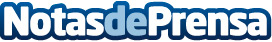 Fiverr, la plataforma internacional de trabajos freelance, llega a EspañaTras Reino Unido y Alemania, la compañía elige España para seguir creciendo. Fiverr (NYSE FVRR), la compañía internacional que está cambiando el mundo del trabajo, llega a España con el lanzamiento de su web https://es.fiverr.com/Datos de contacto:Marta Ubeda696024158Nota de prensa publicada en: https://www.notasdeprensa.es/fiverr-la-plataforma-internacional-de-trabajos_1 Categorias: Internacional Nacional Finanzas Marketing Emprendedores E-Commerce Recursos humanos http://www.notasdeprensa.es